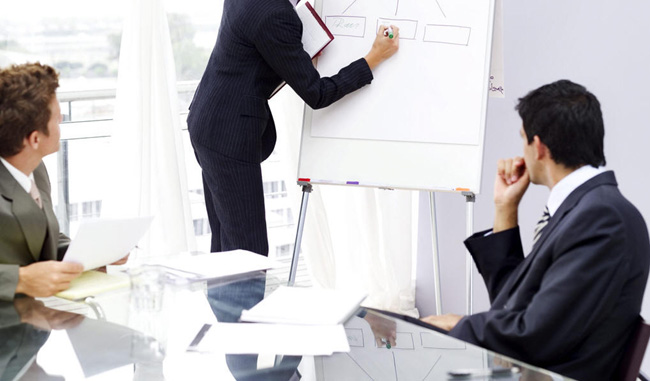 Course ObjectiveDesign a SharePoint topologyPlan securityInstall and configure SharePoint farmsCreate and configure web applications and site collectionsMaintain a core SharePoint environmentTarget AudienceThe course is aimed at IT professionals looking to learn how to install, configure, deploy and manage SharePoint Server installations in either the data center or the cloud. The typical candidate is an IT professional with more than four years of hands-on experience planning and maintaining SharePoint and other core technologies upon which SharePoint depends, including Windows Server 2008 R2 or later, Internet Information Services (IIS), SQL Server 2008 R2 or later, Active Directory,  and networking infrastructure services.Course OutlineDay 1:Key Components of a SharePoint DeploymentNew Features in SharePoint SharePoint Deployment OptionsIdentify the capabilities and architecture of SharePoint.Identify new and deprecated features in SharePoint.Identify deployment options for SharePoint.Identifying Business RequirementsUnderstanding Business RequirementsDay 2:Organizing Information in SharePoint Planning for DiscoverabilityOverview of SharePoint Logical ArchitectureDocumenting Your Logical ArchitectureDesigning Physical Components for SharePoint DeploymentsDesigning Supporting Components for SharePoint DeploymentsSharePoint Farm TopologiesMapping a Logical Architecture Design to a Physical Architecture DesignDay 3: Installing SharePoint Server Scripting Installation and ConfigurationConfiguring SharePoint Server Farm SettingsCreating Web ApplicationsConfiguring Web ApplicationsCreating and Configuring Site CollectionsIntroduction to Service Application ArchitectureCreating and Configuring Service ApplicationsAuthorization in SharePoint Managing Access to ContentOverview of AuthenticationDay 4:Configuring Federated AuthenticationConfiguring Server-to-Server AuthenticationSecuring the PlatformConfiguring Farm-Level SecurityManaging Content TypesUnderstanding Term Stores and Term SetsManaging Term Stores and Term SetsDay 5:Configuring the User Profile Service ApplicationManaging User Profiles and AudiencesUnderstanding the Search Service ArchitectureConfiguring Enterprise SearchManaging Enterprise SearchMonitoring a SharePoint EnvironmentTuning and Optimizing a SharePoint EnvironmentPlanning and Configuring CachingTroubleshooting a SharePoint EnvironmentThe Feature Of Asia Master Training And Development Centerwe pick up the customer from the airport to the hotel.we give the participant training bag includes all the necessary tools for the course.Working within groups to achieve the best results.All our courses are confirmed and we do not postpone or cancel the courses regardless of the number of participants in the course.We can assist you in booking hotels at discounted prices if you wish to book through us.We offer the certificate from Asia Masters Center for Training and Administrative Development.The Cost Of The Training Program Includes The Following:Scientific article on flash memory.Training Room.Training.Coffee break.The training bag includes all the tools for the course.Price (USD)Communicate with the training departmentto know the participation feesThere are offers and discounts for groupsThe details of the bank accountBank name: CIMB Bank Berhad  Account name: Asia Masters Center SDN. BHDBank account number: 80-0733590-5 Swift code: CIBBMYKLIBAN: Null